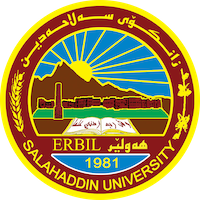 Academic Curriculum Vitae Personal Information:                                                   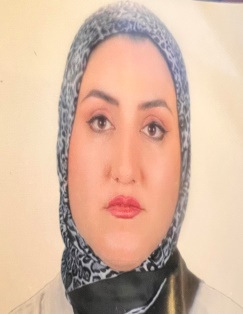 Full Name: Bnar Sardar Mustafa Saaed	Academic Title: Assistant LecturerEmail: bnar.mustafa@su.edu.krdMobile: +9647504710813Education:B.SC: University of Salahaddin College of Agriculture (2011-2012). Field crops.M.SC: Salahaddin University-Erbil. College of Agriculture. Field crops–forage crops.Employment:Permanent employment at the College of Agricultural Engineering Sciences/Salahaddin University – Erbil (since 2012 unit now).Currently l work as an academic staff of Salahaddin University – Erbil.Qualifications Teaching qualifications (forage crop, Agricultural engineering practices ,technology of forage crop ,range management and grazing)IT qualificationsMicrosoft Office WordMicrosoft Office ExcelIBM – SPPS – StatisticsMicrosoft Office PowerPointLanguage qualificationsIELTSLanguage                Writing               Speaking             ComprehensionKurdish                  very good              very good              very good                        Arabic                    very good              very good              very goodAcademic writing courses/ Language and Translation Centre – Salahaddin University-ErbilTeaching experience:Undergraduate: Technology of forage ,Two-stage studentsAgricultural engineering practices, Third-stage studentsRange management, Fourth-stage studentsResearch and publications1ST ICAS2019.Conferences and courses attendedFunding and academic awards Professional memberships Professional Social Network Accounts:https://orcid.org/0009-0000-5193-8013 https://scholar.google.com/citations?hl=en&hl=en&user=OSGDf_sAAAAJhttps://www.morressier.com/profile/64392bb0e052700012688ec1